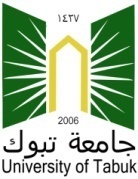  استمارة  متابعة الإرشاد الأكاديمي في القسم جامعة تبوككلية التربية والآداب وحدة الإرشاد الأكاديمي   اسم المرشد : ..........          القسم : ..................        الفصل الدراسي .............رئيس القسم                   منسق الإرشاد الأكاديمي                                         المرشد الأكاديمي الاسم والتوقيع                     الاسم والتوقيع                                                 الاسم والتوقيع مالفقرةدرجة الاستجابة درجة الاستجابة درجة الاستجابة الملاحظاتمالفقرةأوافق أوافق إلى حد ما لا أوافقالملاحظات1الساعات المكتبية للمرشد محدد ة ومعلنة للطلاب.2حصل المرشد على كل ما يحتاجه من وثائق واستمارات لتسهيل تسجيل الطلاب قبل بدء عملية الإرشاد للفصل الحالي .3لدى المرشد معرفة  بالخطة الدراسية وعلاقة المقررات ببعضها ( المتطلبات السابقة ، العملي ...) 4يناسب موعد الساعات المكتبية الارشاد الأكاديمي .5توزيع الطلاب على المرشدين في القسم 6لدى المرشد الأكاديمي معرفة  بعملية التسجيل الكترونيا.7لدى المرشد الأكاديمي إلمام تام بالمعلومات المطلوبة لتوجيه الطلاب وحل مشكلاتهم.8يتواجد المرشد الأكاديمي خلال الساعات المكتبية المخصصة للإرشاد الأكاديمي .9يتابع المرشد الأكاديمي مدى تقدم الطلاب أثناء الفصل الدراسي10يحتفظ المرشد الأكاديمي بملف لكل طالب توثق فيه سيره الأكاديمي ،وما قدم له من إرشاد .11توجد آلية محددة للمرشد الأكاديمي للتواصل مع طلابه (البريد الالكتروني ....)